Inscription à la compétition de Pétanque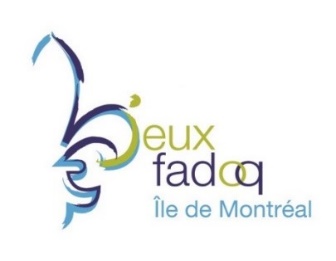 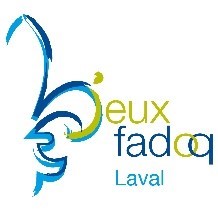 Jeux Fadoq 2023 Région - île de Montréal et LavalIl est important de remplir le formulaire d’inscription pour inscrire votre équipe.Seul le capitaine de l’équipe doit remplir le formulaire et nous le retourner par courriel à adjprog@fadoqmtl.orgLes frais d’inscription sont de 50$ par équipe (3 joueurs) : Une seule facture par équipe, payé par le capitaine (nous vous contacterons par téléphone pour le paiement). Dîner inclus. Indiquer tous les joueurs qui souhaitent avoir une boîte à lunch en cochant le choix de boîte à lunch dans le formulaire qui se trouve à la page suivante. Si vous ne voulez pas de boîte à lunch laissez la case vide. Cérémonie de clôture des jeux : Date : 	Jeudi 8 juin, 17 h à 19 h Lieu :	Terrasse Versailles, 6923, boulevard Les Galeries d'Anjou, MontréalCoût :	Athlète :  5 $ Invitée : 10 $En tant que capitaine, il est de votre devoir d’informer les membres de votre équipe et d’assurer un suivi quant à leur inscription.À inscrire sur le formulaire Les noms des compétiteurs Vos choix de repas si nécessaire : Boîte à lunch régulièreBoîte à lunch végétarienneVotre présence à la cérémonie de clôturePour toute question, vous pouvez communiquer avec Claudia au 514-271-1411 p.222 ou par courriel au adjprog@fadoqmtl.org VOUS AVEZ JUSQU’AU 27 AVRIL POUR NOUS RETOURNER LE FORMULAIRE. * Il est important de garder en tête que les équipes doivent être composées uniquement de joueurs d’une même région.  Discipline : PétanqueNoms des compétiteurs# membre FADOQ (inclure le numéro du club)Boîte à lunch régulièreBoîte à lunch végétarienneCérémonie de clôture (5$)CapitaineCourrielTéléphoneJoueur 1CourrielJoueur 2Courriel